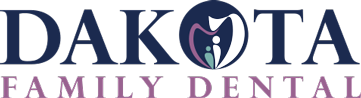 Adult Airway QuestionnaireName:____________________________________________	Age: _______________Sex:	M	F     Weight: _____________     Height: _____________     BMI: __________Occupation:_______________________________________________________________Do you breathe through your mouth?____________________________________________________________________________________________________________________________________________________________Do you frequently get a dry throat or non-productive cough?____________________________________________________________________________________________________________________________________________________________Do you have any nasal allergies?____________________________________________________________________________________________________________________________________________________________Do you snore or have you been told you snore while sleeping?____________________________________________________________________________________________________________________________________________________________Do you stop or pause your breathing while sleeping?____________________________________________________________________________________________________________________________________________________________Do you wake up fatigued?____________________________________________________________________________________________________________________________________________________________Do you have morning tension or migraine headaches?____________________________________________________________________________________________________________________________________________________________Do you easily get tired or fall asleep during the day?____________________________________________________________________________________________________________________________________________________________Do you clench or grind the teeth during the night?____________________________________________________________________________________________________________________________________________________________Do you clench or grind the teeth during the day?____________________________________________________________________________________________________________________________________________________________Do you have any facial pain?____________________________________________________________________________________________________________________________________________________________Do you usually drink alcohol or take sleep aids before going to bed?____________________________________________________________________________________________________________________________________________________________Do you suffer from hypertension?____________________________________________________________________________________________________________________________________________________________Have you been diagnosed with Chronic Fatigue Syndrome, Irritable Bowel Syndrome, Fibromyalgia or Temporomandibular Syndrome?____________________________________________________________________________________________________________________________________________________________